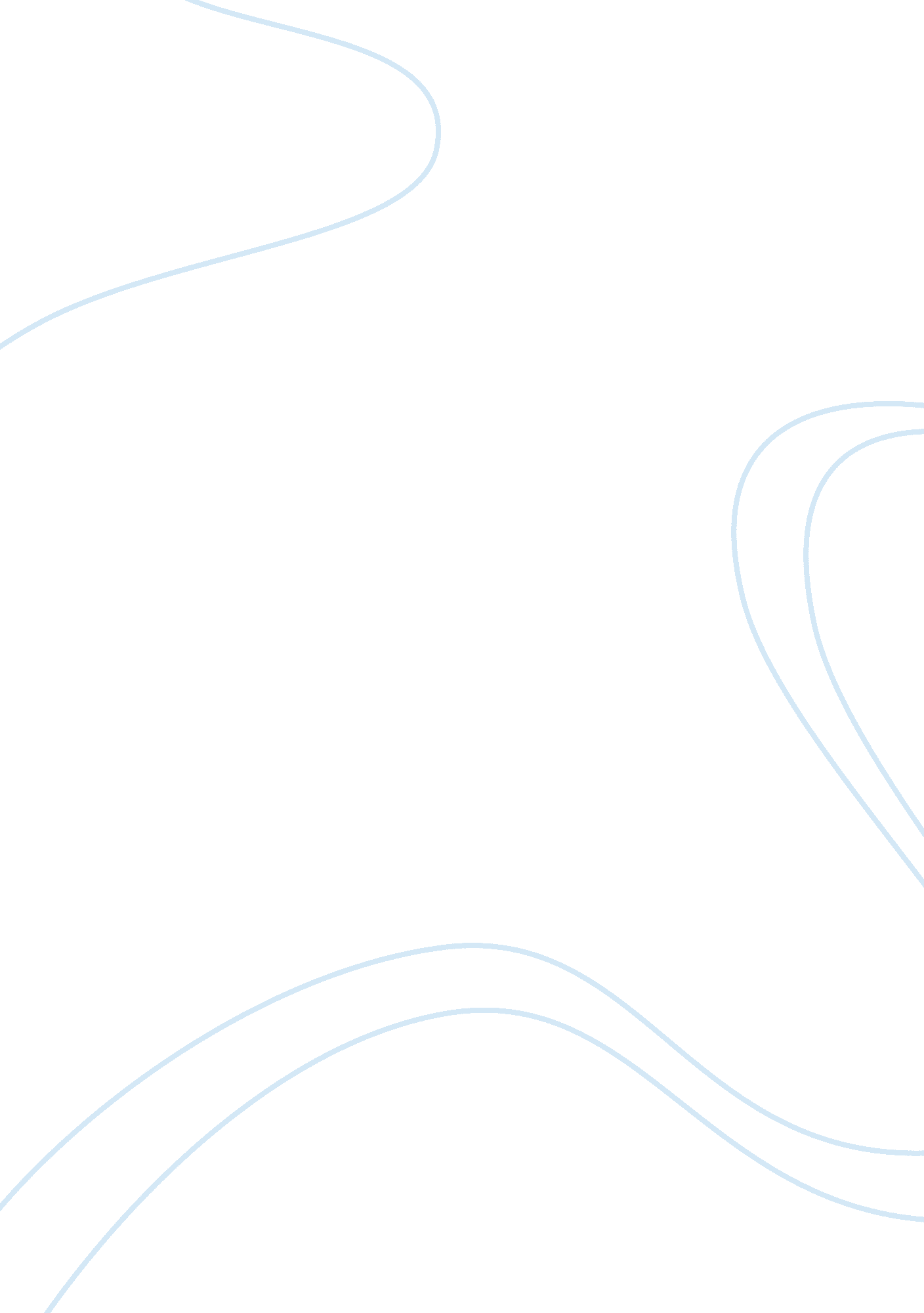 Deleted writers decided to make her unhappyEducation, Teaching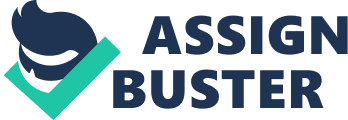 DELETED SCENES / SEASON 2This is alist of deleted scenes in Season 2 episodes of the Loud House. 11 LOUDS ALEAPIN’Luan wassupposed to wear reindeer antlers in the flashback of last Christmas. It showsthat she is bareheaded in the finalized episode. SUITE ANDSOURLuna’smisbehavior in the Royal Woods Spa. It’s unknown how she misbehaved. MAKING THEGRADESome of thestudents’ robotics projects were never seen. Joy (cameo)is supposed to appear later on after the second time the kids groan, but doesn’tmake it and Clyde is in her seat. VANTASTICVOYAGELola andLana appear in Dad’s bedroom about to sing their song about the new van. But aftera starting count, it cuts to the next scene, so it’s unknown how the song goes. CHEATER BYTHE DOZENWhen Lorienters the restaurant, Luan is supposed to say “ Thank goodness you’re here! Ciao do you do? (laughs) Get it? Butseriously, what are you doing here?” But the writers decided to make herunhappy and humorless for the entire episode, so instead she says “ What are youdoing here?” LOCK ‘ N’LOUDOne of Lynn’steammates, wearing a number 2, is chubby, but in the finalized episode she’sthin. THE WHOLEPICTUREClyde doesn’tdress up as Lily when recreating Lincoln’s memories. NO SUCH LUCKLucyspeaking on screen. In thestoryboard, Bobby isn’t featured in the ballgame audience. FROG WILDThe episode’sdescription in the Zap2it website says that Lincoln and Clyde’s class is going to be dissecting frogs. But Clyde doesn’tappear in this episode and the description later changed it to “ Lincoln’s class”. KICK THEBUCKET LISTIf Lily werepresent, then that would make four sisters who have no lines in this episode. PULPFRICTIONLily appearingoutside the Ace Savvy universe. She didn’t make it there in this episodebecause she’s a baby. POTTY MOUTHLuan andLucy swearing in front of Lily. L IS FORLOVELori sendingBobby the signal and her letter. All thecrushes speaking properly. THE LOUDESTMISSION: RELATIVE CHAOSLori forgotto take her sisters to meet Bobby’s extended family. That way other sistersbesides Lori and Luan would have been together with Ronnie Anne the first time. BACK OUTTHEREGirl Jordan hittingLincoln and Clyde with the dodgeball onscreen. JOBINSECURITYLily’sappearance on screen. CHANGE OFHEARTIf Lily werepresent, then that would make three sisters who have no lines in this episode. HEALTHKICKEDLuan andLucy teaching their own exercise to their parents. FRIEND ORFAUX? Margospeaking properly. LEGENDSThe RedJaguars, the Blue Barracudas, the Green Monkeys, and the Purple Parrots are notmentioned, as only the remaining two teams in the game show are present in thisepisode. Clyde andhis dads are also supposed to appear, but didn’t make it. MALL OF DUTYIn theoriginal script, Lori, Leni, Luna, and Luan come down after their mother callsthem to take them to their school’s open house meeting. But in the finalizedepisode, since they don’t speak, they stay in Vanzilla, which honks to get Rita’sattention. NOT A LOUDLeni, Luan, Lana, Lola, and Lisa’s baby photos. TRICKED! There was adeleted scene, a montage of Lincoln and Clyde getting the full-size candy butthe scene was cut due to time. SNOW WAYDOWNLuan andLily wearing their normal clothes before they go out. 